                    DIPARTIMENTO DI SCIENZE CLINICHE E BIOLOGICHE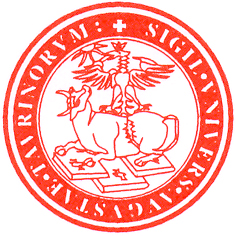 RICERCA SCIENTIFICA FINANZIATA DALL’UNIVERSITA’ DI TORINO - ANNI 2016 E 2017Fondo per la Ricerca Locale – Linea AMODULO AScadenza presentazione domande: 28/02/2017 h. 23.00da inviare a ricerca.medsanluigi@unito.itRESPONSABILE DEL PROGETTOPRODOTTI DELLA RICERCA AI SENSI DELL’ART. 7 DEL BANDO (max n. 8 pubblicazioni per ogni ricercatore)Eventuale congedo parentale o congedo per malattia superiore a 6 mesi consecutivi.Data ______________            IL RESPONSABILE DEL PROGETTO _____________________________Nome/CognomeE-mailQualificaSettore SDTipologia congedoEstremi temporali del congedo